LIGUE DE WILAYA DE FOOT BALL  OUM  EL  BOUAGHICOMMISSION DE DISCIPLINEREUNION DU 12/05/2022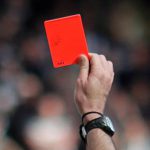 MEMBRES PRESENTS :MESSIEURS :                         BOUMARAF  AMARA   PRESIDENT                        18°eme JOURNEE                                                DAHNOUN ABDELKRIM  MEMBREORDRE DU JOUR : Traitement  des affaires	-AGGOUN  AISSA   LIC N°0445025  ………………  (USHD)………………………AVERTISSEMENT-AROUA   NACEREDDINE  LIC N°0445003……… (USHD)………………………AVERTISSEMENT-BOUHAFS   YAKOUB  LIC N°0445029…………… (USHD)………………………AVERTISSEMENT-CHADLI ABDEREZAK LIC  N° 0442017   ………..   (CRBB)………………  ..…AVERTISSEMENT-GUETTECHE  HOUSSEM  LIC N°0440029 …….      (WSBBS)……… ……………AVERTISSEMENT-GUERMAT   ABDELKRIM  LIC N°0440005……       (WSBBS)……………………AVERTISSEMENT-CHENAI        CHEMSEDDINE  LIC N°0446010 …..       (JBJ…………………………EST SUSPENDU DE (01) UN MATCH FERME PLUS UNE AMENDE DE  1000.00 DA  POUR CONTESTATION DE DECISION  ART 101 DES RG DE FAF-BELKHIRI  ABDELAZIZ  LIC N°0446016 ………….           (JBJ………………….AVERTISSEMENTLE PRESIDENT  DE  LA COMMISSION  A .BOUMARAF AFFAIRE N°   76  RENCONTRE   USHD/ CRBB  …………… DU 10/05/2022 (S)AFFAIRE N°   77  RENCONTRE   WSBBS/ JBJ  …………… DU 10/05/2022 (S)